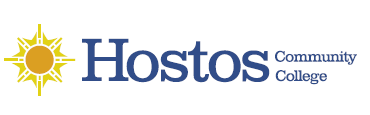 Senate Grants CommitteeSenate Grants CommitteeWednesday, November 10, 20211:00 pm – 2 pm, Online; ZoomAgendaCall to orderVote to accept AgendaVote on minutes from 10/13/21 meetingReplace student members_UPDATEGrants Working Groups (Esp. PSC); Online footprint_UPDATESResearch Day 2022Open forum, plans and closing remarksNext meeting date selection_Wednesday, Feb 9 1-2pm?